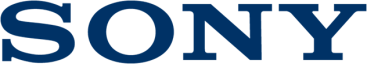 Tisková zprávaV Praze, 12. 7. 2018Sony α Universe Europe nyní spuštěnoSpolečnost Sony spouští nové stránky ukazující krásu evropské fotografieSpolečnost Sony dnes oznámila spuštění stránky Sony α Universe Europe, která byla navržena jako informační středisko pro rostoucí počet uživatelů fotoaparátů Sony. Nová stránka nabídne řadu exkluzivních obsahů, včetně:Článků týkajících se Sony ambasadorů  "Jak na to" Tutoriály od profesionálů spojující všechny typy fotografiíProfily, biografie a galerie prací Sony ambasadorů  Fotografické a video soutěže Sony, do kterých se mohou zapojit fotografové / kameramaniPodrobnosti o událostech, na kterých si lidé mohou osahat a vyzkoušet nejnovější produkty společnosti SonyNejnovější fotografické produkty společnosti Sony Sony α Universe spolupracuje s ambasadory z řad veřejně známých osobností, od kterých se živatelé mohou učit technice i kreativitě prostřednictvím podrobných článků a tutoriálů, které pokrývají všechny aspekty fotografie a fotografického vybavení."V posledních několika letech společnost Sony změnila hru z hlediska toho, čeho lze dosáhnout ve fotografování. Uvedení Sony α Universe Europe představuje další krok v naší strategii, která pomůže zákazníkům maximalizovat možnosti jejich Sony produktů," říká Yann Salmon-Legagneur, ředitel produktového marketing společnosti Sony Europe. "Chceme demystifikovat celou řadu fotografických technik a inspirovat fotografy, aby vyzkoušeli nové věci, zatímco jsou vedeni některými nejlepšími fotografy  světa."Web Sony α Universe Europe je spuštěn s novým obsahem, který se na web průběžně nahrává. Je k dispozici ve 22 evropských jazycích a získává informace o specifických oblastech zájmu. Uživatelé se mohou zaregistrovat zde.  -Konec-Poznámky pro editoryPro více informací, prosím, kontaktujte:Lucie Brochová, Consultant, PR agentura společnosti SONY, Bison & Rose, +420 739 483 442, e-mail: lucie.brochova@bisonrose.cz O společnosti Sony Společnost Sony je vedoucí výrobce produktů na poli audio, video, her, komunikace, klíčovacích zařízení a informačních technologií jak pro spotřebitele, tak i pro profesionální trh. Společnost Sony zastává díky svému podnikání v hudebním a zobrazovacím průmyslu, v odvětví počítačové zábavy a online služeb unikátní pozici světového jedničky elektronického a zábavního průmyslu. Sony zaznamenala ve fiskálním roce končícím k 31.3.2018 úhrnné roční prodeje ve výši přibližně 77 miliard USD. Globální webová stránka společnosti Sony: http://www.sony.net/